EĞİTİM BİLİMLERİ ENSTİTÜSÜ
MATEMATİK VE FEN BİLİMLERİ EĞİTİMİ ANABİLİM DALI
İLKÖĞRETİM MATEMATİK EĞİTİMİ TEZLİ YÜKSEK LİSANS PROGRAMIBirinci Yarıyıl (Güz)Birinci Yarıyıl (Güz)Birinci Yarıyıl (Güz)TUKAKTSEĞTXXX(EĞİTİM DERSİ) SEÇİMLİK DERS II3-35MTEXXX(MATEMATİK DERSİ) SEÇİMLİK DERS I3-35MTE641MATEMATİKTE SEÇME KONULAR I3-310MTE647MATEMATİK ÖĞRENİMİ VE ÖĞRETİMİ I3-310İkinci Yarıyıl (Bahar)İkinci Yarıyıl (Bahar)İkinci Yarıyıl (Bahar)TUKAKTSEĞT642EĞİTİMDE ARAŞTIRMA YÖNTEMLERİ3-35MTEXXX(MATEMATİK EĞİTİMİ DERSİ) SEÇİMLİK DERS III3-35MTE640SEMİNER-2-10MTE642MATEMATİKTE SEÇME KONULAR II3-35MTE648MATEMATİK EĞİTİMİNDE SON GELİŞMELER3-35Üçüncü Yarıyıl (Güz)Üçüncü Yarıyıl (Güz)Üçüncü Yarıyıl (Güz)TUKAKTSMTE689TEZ I4--30Dördüncü Yarıyıl (Bahar)Dördüncü Yarıyıl (Bahar)Dördüncü Yarıyıl (Bahar)TUKAKTSMTE692TEZ II(ÖK: MTE689)4--30Alan Seçmeli DerslerAlan Seçmeli DerslerAlan Seçmeli DerslerTUKAKTSMTE643MATEMATİKSEL YAPILAR3-35MTE644KOMPLEKS VEKTÖR ANALİZİ3-35MTE645ÖZEL DÖNÜŞÜM VE FONKSİYONLAR3-35MTE646BİLGİSAYAR UYGULAMALI SAYISAL ANALİZ3-35MTE649BİLGİSAYAR DESTEKLİ MATEMATİK ÖĞRETİMİ I3-35MTE650BİLGİSAYAR DESTEKLİ MATEMATİK ÖĞRETİMİ II3-35MTE651MATEMATİKSEL MODELLEME3-35MTE652MATEMATİK ÖĞRENMENİN PSİKOLOJİSİ3-35MTE653İLKÖĞRETİM MATEMATİKTE YAYGIN KAVRAM YANILGILARI VE ÇÖZÜM ÖN3-35MTE654MATEMATİK EĞİTİMİNDE TEKNOLOJİ KULLANIMI3-35Eğitim Seçmeli DerslerEğitim Seçmeli DerslerEğitim Seçmeli DerslerTUKAKTSEĞT641EĞİTİM YÖNETİMİ3-35EĞT643EĞİTİM İSTATİSTİĞİ3-35EĞT645AKADEMİK YAZMA BECERİLERİ3-35EĞT646ÖĞRETİM TEKNOLOJİLERİNİN PLANLAMASI3-35EĞT647E-ÖĞRENME3-35EĞT648WEB TABANLI ÖĞRETİM TASARIMI3-35EĞT649ELEŞTİREL DÜŞÜNME BECERİLERİ VE GELİŞTİRME YÖNTEMLERİ3-35EĞT650EĞİTİMDE DRAMA3-35EĞT651İLKÖĞRETİMDE PROGRAM GELİŞTİRME VE DEĞERLENDİRME3-35EĞT652OKUL YÖNETİMİNDE KALİTE3-35EĞT653EĞİTİMDE NİTEL ARAŞTIRMA YÖNTEMLERİ3-35EĞT654İLKÖĞRETİM MATEMATİK PROGRAMI3-35EĞT655MATEMATİK EĞİTİMİNİN TARİHİ GELİŞİMİ VE FELSEFESİ3-35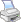 T:Teorik Ders Saati
U:Uygulama Saati
K:Kredi
ÖK:Ön Koşul
AKTS:Avrupa Kredi Transfer Sistemi